合肥一六八玫瑰园学校教育集团2022年11月公开选聘优秀教师公告为满足集团化办学需要，经合肥经开区社会发展局核准，合肥一六八玫瑰园学校教育集团现面向社会公开选聘优秀教师若干。有意者请将《合肥一六八玫瑰园学校教育集团公开选聘优秀教师报名表》及相关证书、证件(毕业证、学位证、教师资格证、身份证、各类获奖证书复印件)通过中国邮政EMS（不接受电子邮箱和其它快递公司邮寄的报名材料，时间以邮戳为准）寄至：安徽省合肥经济技术开发区九龙路与石门路交口合肥一六八玫瑰园学校西校区中学部（北门）学校办公室收（邮政编码：230601，电话：0551—63878056并在邮件上注明“应聘”字样），是否报名成功以实际提交材料为准。一、招聘原则公开、公平、公正、择优录取，宁缺毋滥。二、招聘学科小学科学、初中语文、初中数学、初中英语、教务员三、基本条件45周岁以下(截止至2022年12月)，身体健康，热爱教育事业，本科及以上学历，具有相应学段、学科教师资格证。 四、报名时间2022年11月16日—11月30日（17:00截止）五、报名方式扫描下方二维码在线填写信息，请保证信息准确、真实。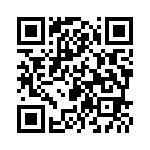 六、考核方式面试、无生上课七、考核时间具体时间安排将在校园网另行通知（www.hf168mgy.com）。八、说明此次招聘岗位实行劳务派遣制，录用后与第三方人力资源公司签订劳动合同，安排到合肥一六八玫瑰园学校教育集团工作。咨询电话西校区：0551-63878056、0551-63893798本次招聘最终解释权归合肥一六八玫瑰园学校教育集团。本次招聘提醒各位应聘老师做好疫情防护，减少不必要的聚集和跨地域流动。考核前14天内非必要不出省，无发热、咳嗽、呼吸困难、腹泻等病症，进校请配合做好消毒、测温，查验安康码、行程码、核酸检测报告并做好登记。附件：《合肥一六八玫瑰园学校教育集团公开选聘优秀教师报名表》《合肥一六八玫瑰园学校教育集团公开选聘优秀教师报名表》.doc合肥一六八玫瑰园学校教育集团                                     2022年11月16日